Huskisson Woollamia Community Voice – MinutesGeneral Meeting – Monday 20 November 2023, 7pmHuskisson Community CentreChair: Jo WarrenAttendance: Joanne Warren, Penny Davidson, Carol Blake, Maureen Noon, Mark Wareham, Tony Lim, Rachel Marsden, Anthony Rizzito, Carol Rizzito,
Acknowledgement of Traditional ownersChair acknowledged traditional owners and elders past and present.Welcome and apologies:Apologies: Jan Bruck, Evan Christen, Shirley Fitzgerald, Walter Salmon, Tim Peach, Leslie Lockwood,

Chair reported that Clr Evan Christen had undertaken a climate action hunger strike in Canberra on the weekend in support of Gregory Andrews #ClimateHungerStrike where he is requesting that the Federal government stop subsidising fossil fuels, phase out coal and gas exports and more.Previous Minutes:Moved by Maureen Noonan, Seconded by Carol Blake that Minutes from the meeting 7 Aug 2023 be accepted. Motion passed.Business arisingNoted that there are still some actions to do: speed on Woollamia Road; Industrial estate run-off; sharing information around fauna overpasses.Update on Motel DA (corner Bowen and Hawke) – DA has been withdrawn – Penny and Tony RNote also some letters to council have not received a response:Cleaning schedule of Owen StInstallation of poles Fegen / Bowen StsConcern about 44 Duncan St access and request to meet with localsTreasurer’s report: 
See end of minutes.
PO Box 65, 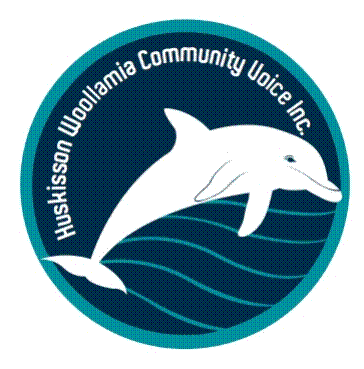 Huskisson, NSW 2540Tel: 0419 483 297exec@hwcv.org.auwww.hwcv.org.au Moved by Maureen Noonan, Seconded by Mark Wareham that Treasurer’s Report be accepted. Motion passed.Outstanding correspondence: Free dog micro-chipping at Moona Moona Creek, 9th Dec, 12 to 1.30Tonight’s council meeting is to review the consultant’s report regarding Shoalhaven financesMayors Giving Box – please donate gifts to the Giving Box, Stockland or make an online donation.Bay and Basin Leisure Centre upgrade concept still open for commentVincentia Sewer mains currently being upgraded – still open for commentFoundation for Rural Regional Renewal holding Strategy workshops Vincentia Festival to celebrate completion of central court, 2nd Dec Mussel farm modification. Fisheries and owner have approached HWCV advising they are submitting a modification. They have sent FAQs. When the modification is submitted community will be notified. 
Follow up Tourism discussion 
Still waiting for confirmation of notes.
Publish as draft notes/answers.
As Vincentia Matters has established a sustainable tourism group, HWCV agreed to work with/through them re further suggestions / concerns.
Mussel farm modification
already covered
General BusinessConcern about the schedule of events 
Based on Coralie’s request for the community to send through feedback, please send any thoughts about events to Council, attn Tourism.  Especially because there are many new staff who are keen to hear from the community.
Feel free to cc the HWCV in letters to council.Signs about PFAS
At the PFAS information session Defence (and Clr Christen) indicated they would approach EPA to ask for signs to be put on Currambene Creek warning people fishing or collecting about safe limits to consume.Bus Industry Taskforce
State is collecting feedback on bus runs – open for online comment until 31 March 2024. Meeting suggestions:
smaller buses
more promotion of the timetables
make sure meets the train timetable

Pointed out that there is a bus (Premier) to Sydney for $30 that goes to the airport and central. Meeting closed at 7.38pm.Next meeting: 7:00pm Monday 19th February 2024 at the Huskisson Community Centre. Huskisson Woollamia Community Voice - Treasurers Report Monday 20 November 2023Date paidAmountBalance b/f (from meeting on 29 May 2023)                950.55 Huskisson Hall hire for HWCV meeting on 29 May 202313/07/2023-16Shoalhaven City Council annual donation27/07/2023500Huskisson Hall hire for HWCV meeting on 7 August 202320/09/2023-16Elite Energy donation (Mark Wareham)9/11/2023100Closing balance20/11/2023            1,518.55 ItemActionResponsibilityStatusminutesSend confirmed minutes to CouncilPennyminutesPut minutes on website – final August, draft Oct TonyFollow upFollow up on matters described at 4cPennyFauna sensitive roadsShare information about fauna overpassesPennyNext email updateSend out in next email update if still current, with draft tourism answersPennyindustrial estate write to Council with further queriesPenny, Margot, RogerSpeed on Woollamia RdDiscuss – next stepWalter, Todd and MaureenPFAS signsContact Clr Christen asking for update on whether EPA have agreed to put up signsPenny